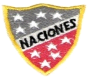 Escuela Particular Las Naciones Nº1973        Avenida Las Naciones 800 MaipúRBD : 25808-3 Fono: 7712401Escuelalasnaciones1973@hotmail.com    GUIA DE ESTUDIO LENGUAJE Y COMUNICACIÓN  7° AÑO BASICO  Profesora: Luisa Sánchez Contreras   Nombre: ………………………………………………………………………….Curso: ……………………………………………………………………….Fecha  14 de Abril 2020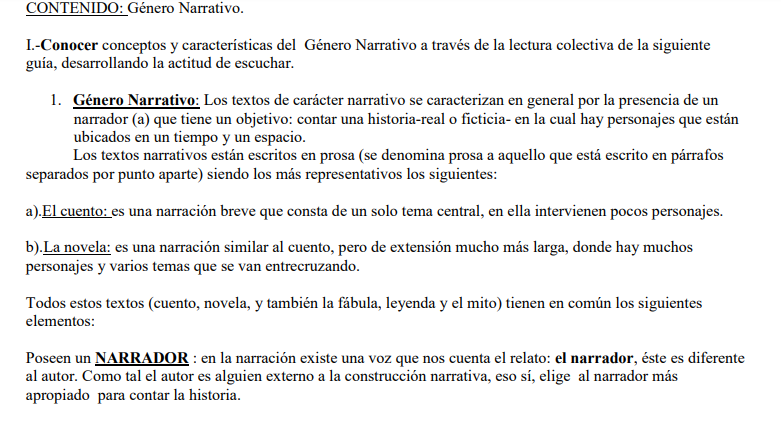 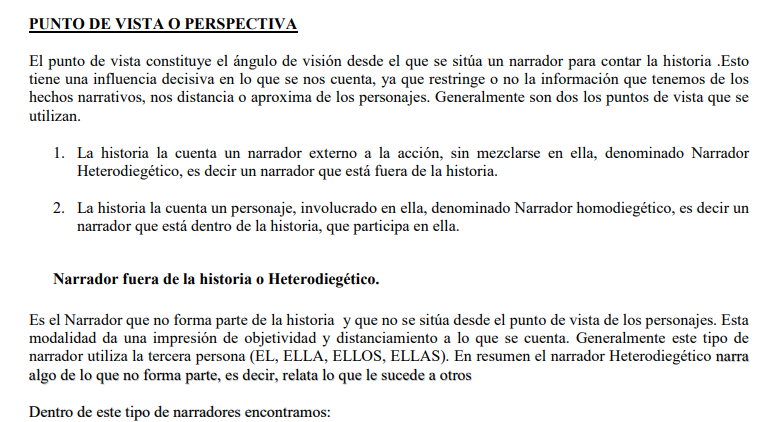 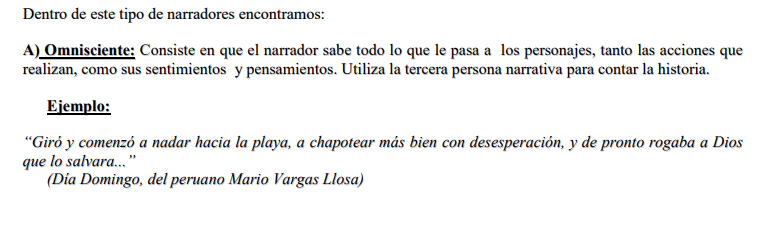 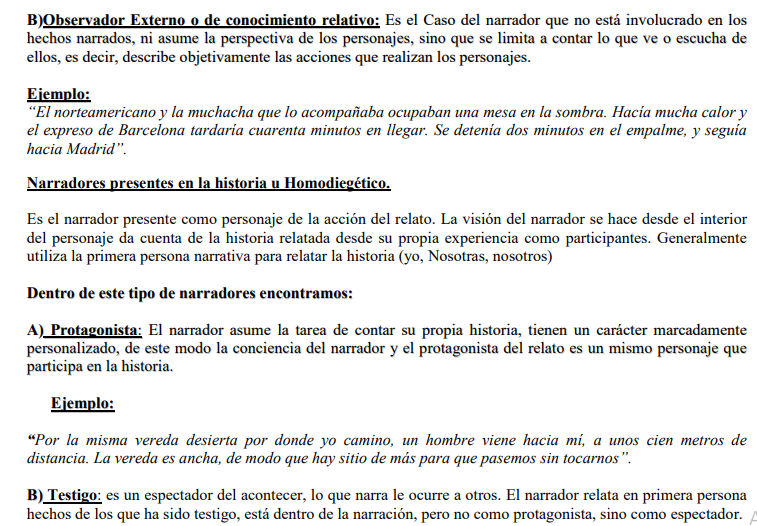 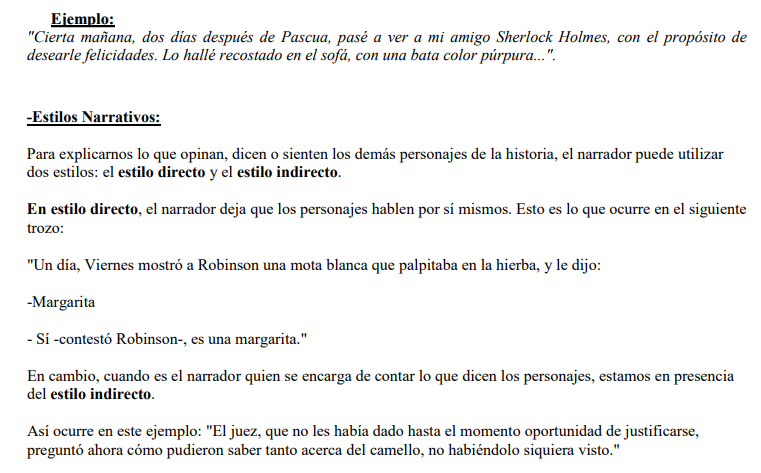 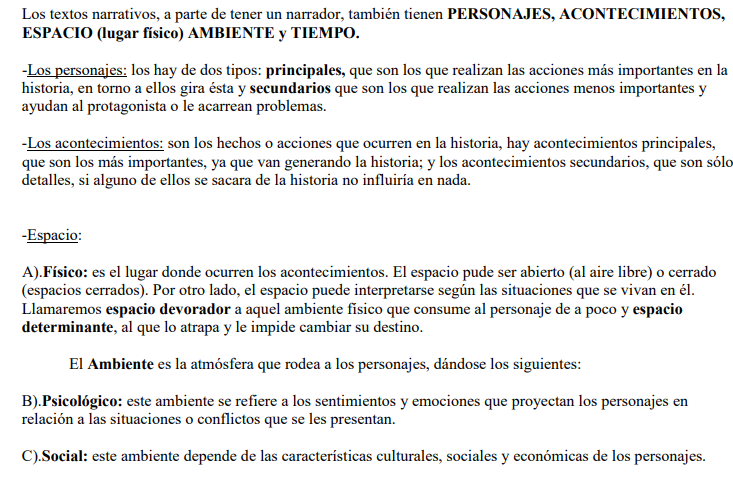 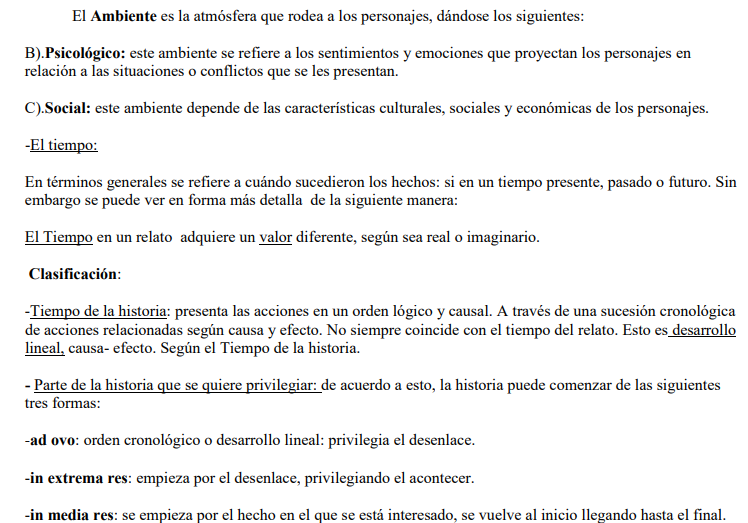 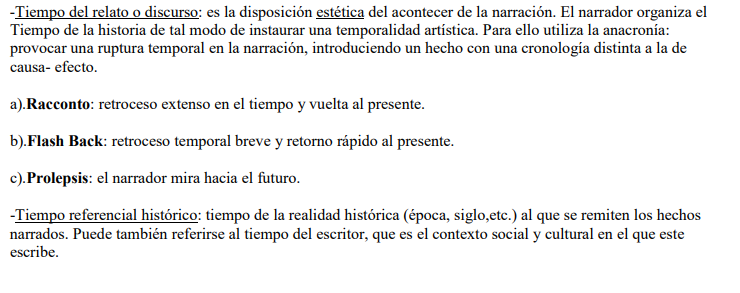 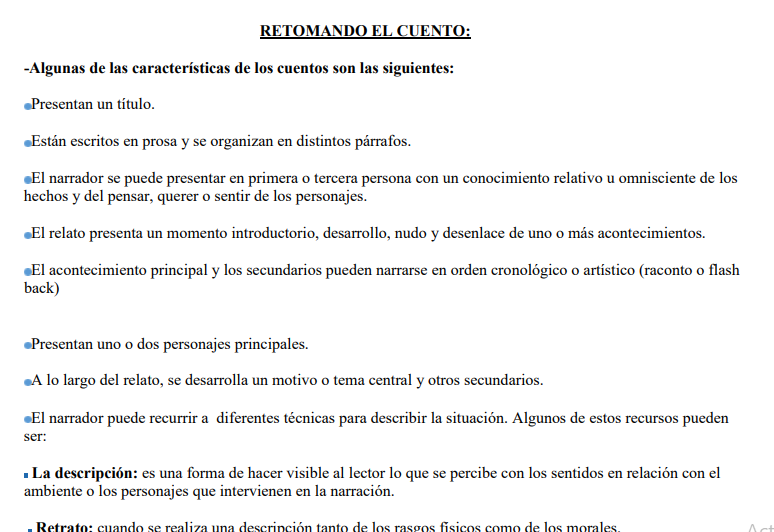 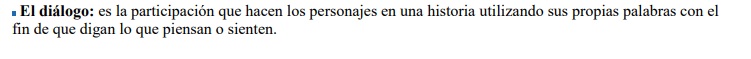 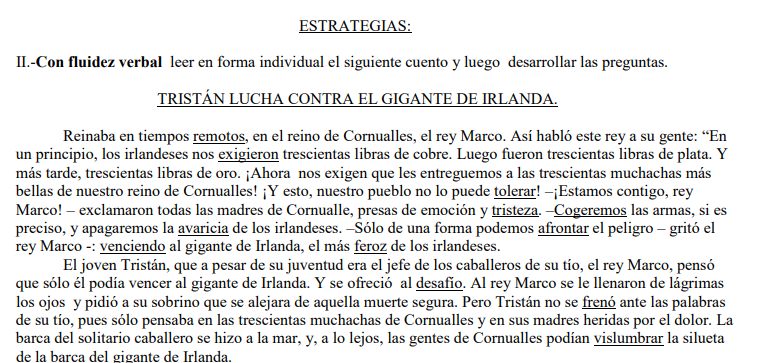 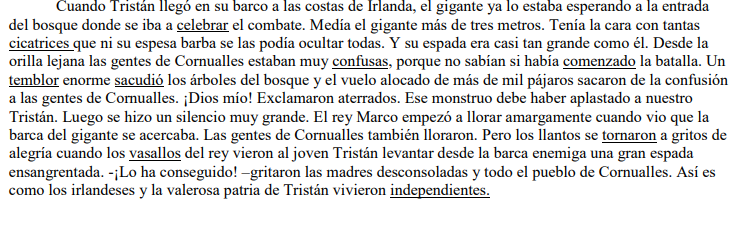 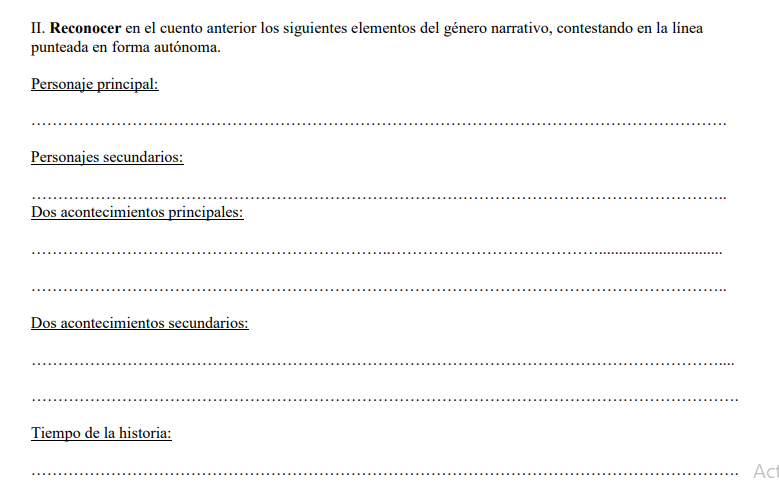 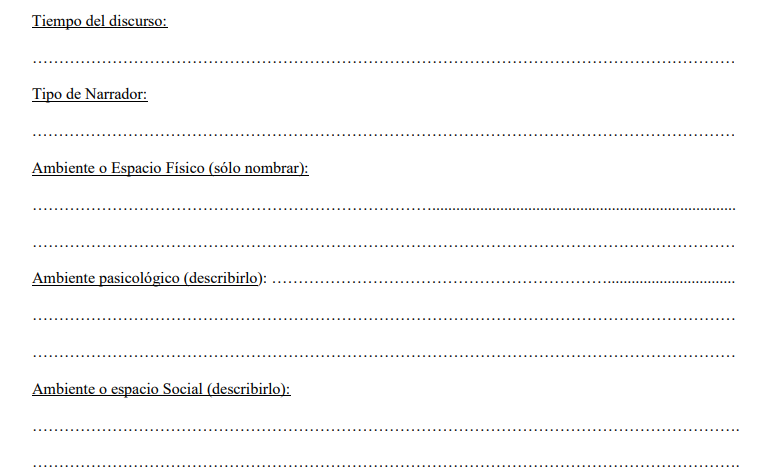 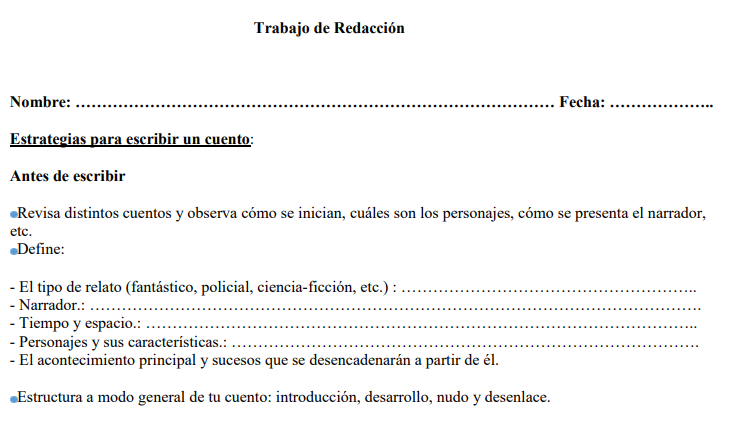 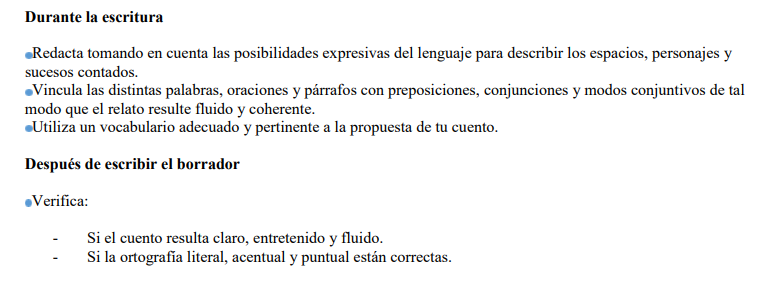 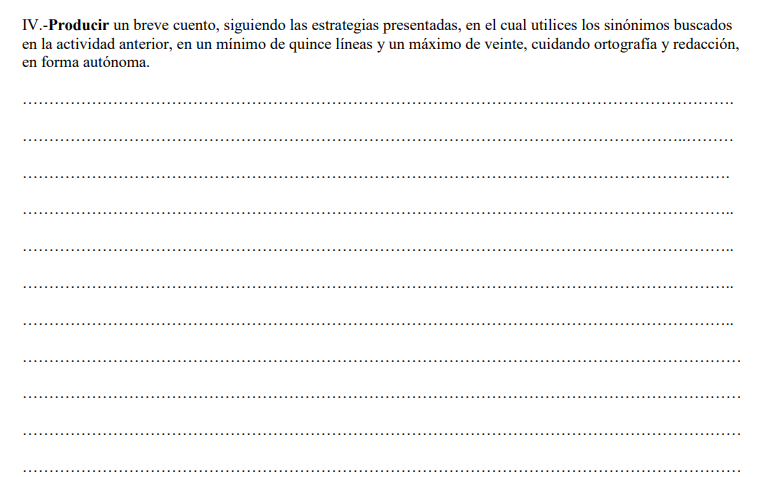 OA3: Analizar las narraciones leídas para enriquecer su comprensión, considerando cuando sea pertinente:-El o los conflictos de la historia.-Los personajes su evolución en el relato y su relación con el otro personaje.-La relación de un fragmento de la obra con el otro (…) OA13: Escribir con el propósito de explicar un tema, textos de diversos géneros (por ejemplo, artículos, informes, reportajes etc.) caracterizados por: Una presentación clara del tema